Revised Draft Agendaprepared by the Office of the UnionDisclaimer:  this document does not represent UPOV policies or guidance	Opening of the session	Adoption of the agenda	Report by the Vice Secretary-General on developments in UPOV (document CAJ/76/INF/5)	Report on developments in the Technical Committee (document CAJ/76/2)	Essentially Derived Varieties (document CAJ/76/3)	Development of information materials concerning the UPOV Convention (document CAJ/76/4)	TGP documents (documents CAJ/76/5)TGP/7	Development of Test Guidelines (Revision)	(document TGP/7/7 Draft 1 Rev.)TGP/8	Trial Design and Techniques Used in the Examination of Distinctness, Uniformity and Stability (Revision)	(document TGP/8/4 Draft 1)TGP/10	Examining Uniformity (Revision)	(document TGP/10/2 Draft 1)TGP/14	Glossary of Terms Used in UPOV Documents (Revision)	(document TGP/14/4 Draft 1)TGP/15	Guidance on the Use of Biochemical and Molecular Markers in the Examination of Distinctness, Uniformity and Stability (DUS) (Revision)	(document TGP/15/2 Draft 2)	Variety denominations (document CAJ/76/6)UPOV/EXN/DEN	Explanatory Notes on Variety Denominations under the UPOV Convention (document UPOV/EXN/DEN/1 Draft 2)	UPOV information databases (documents CAJ/76/7 and CAJ/76/7 Add.) 	Exchange and use of software and equipment (document CAJ/76/8)UPOV/INF/22	Software and Equipment Used by Members of the Union (Revision) 
(document UPOV/INF/22/6 Draft 1)	Matters for information*:(a)	UPOV PRISMA (document CAJ/76/INF/2)(b)	Molecular techniques (document CAJ/76/INF/3)(c)	Minimum distances (document CAJ/76/INF/4)	Program for the seventy-seventh session	Adoption of the report (if time permits)	Closing of the session[End of document]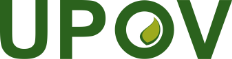 EInternational Union for the Protection of New Varieties of PlantsAdministrative and Legal CommitteeSeventy-Sixth Session
Geneva, October 30, 2019CAJ/76/1 Rev.2Original:  EnglishDate:  October 11, 2019